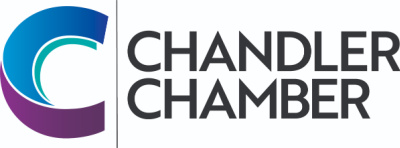 2023 COMMUNITY AWARDS NOMINATION FORM FORMICRO, SMALL, MEDIUM & LARGE BUSINESS OF THE YEARPlease check the box of the award you are nominating for. Note that a recipient cannot have received an award in the past 3 years.The Selection Committee reserves the right to consider any nominee in another category.AWARD:	Micro Business of the Year (1-5 employees)	 	Small Business of the Year (6-50 employees)Medium Business of the Year (51-100 employees)            Large Business of the Year (101+ employees)Please printBusiness Name: 											Owner/Principal: 											Business Address: 											City/State/Zip: 												Business Phone: 					Type of Business: 				Type of Services or Products: 										Year Established: 						Years in Chandler: 			No. Employees:						Annual Sales in $ (if known):			*Please include reasons why you are nominating this business or individual. List significant milestones, community and civic activities, awards, business and professional ethics, etc.______________________________________________________________________________________________________________________________________________________________________________________________________________________________________________________________________________________________________________________________________________________________________________________________________________________________________________________________________________________________________________________________* All nominations must include a letter of recommendation for the nomination to be considered.Nominated By: 																	Please print - name and business name (if affiliated with a business)Address /City/Zip: 													Phone: 							E-mail: 							